UtorakSat 1=MatematikaPogledaj slike. Prva slika prikazuje ŠIRI PREDMET. Druga slika prikazuje UŽI PREDMET. Tvoj zadatak je pronaći jedan UŽI i jedan ŠIRI predmet. Na kraju riješi nastavni listić. Prekriži UŽI predmet.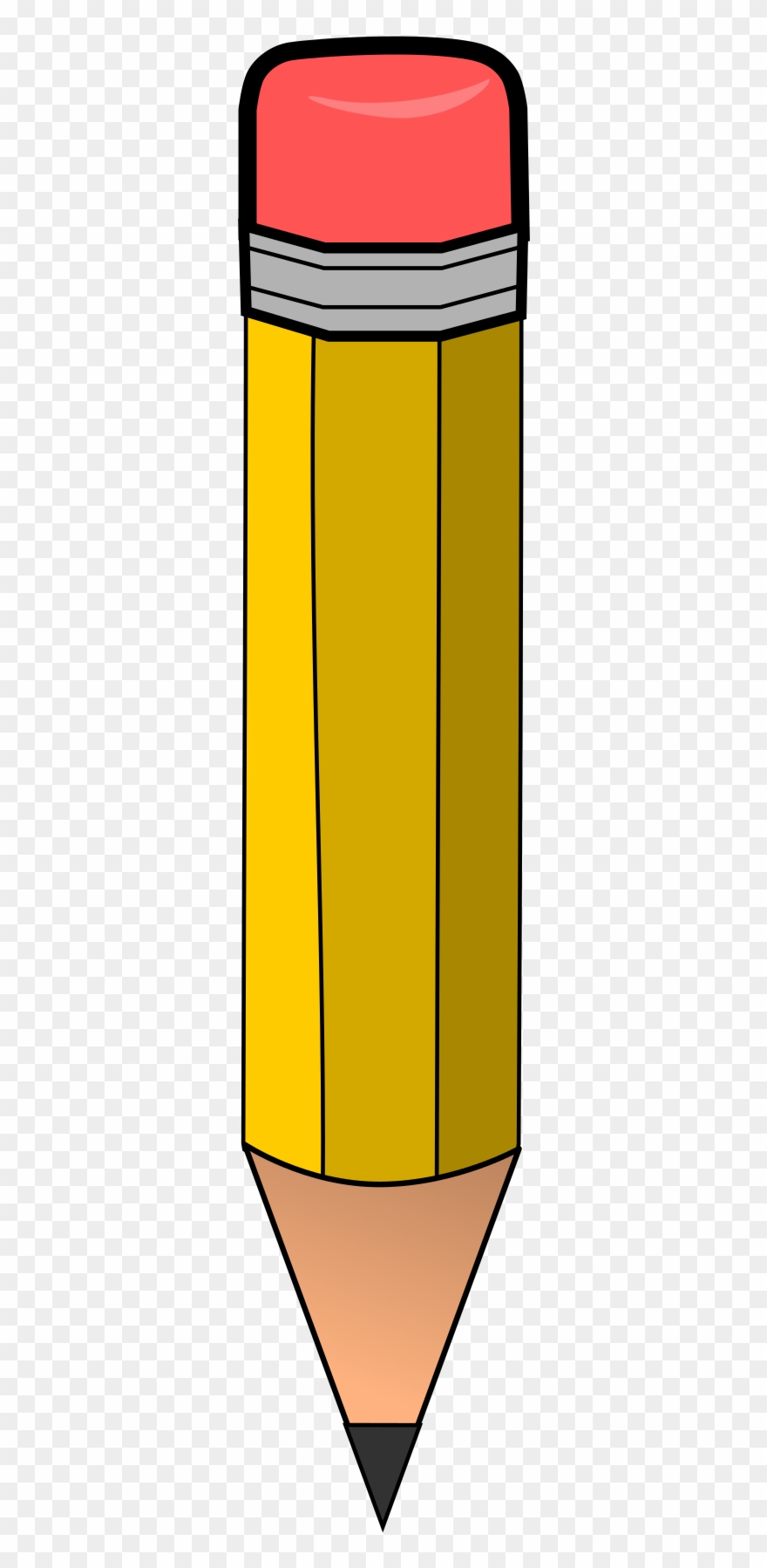 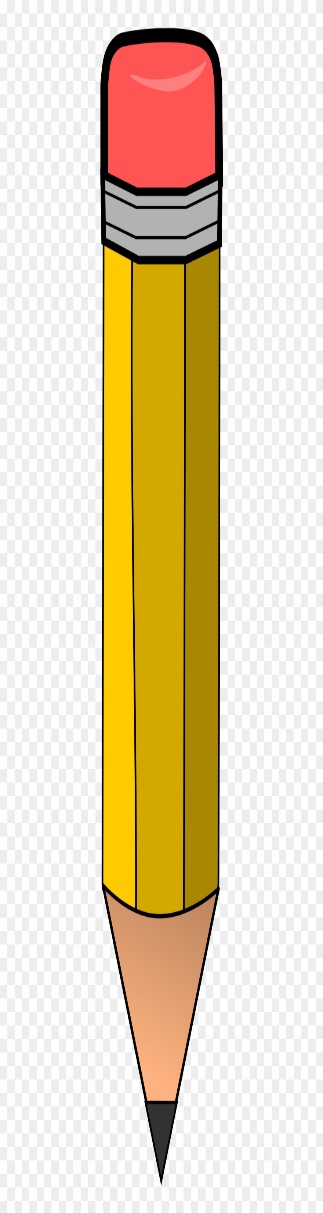 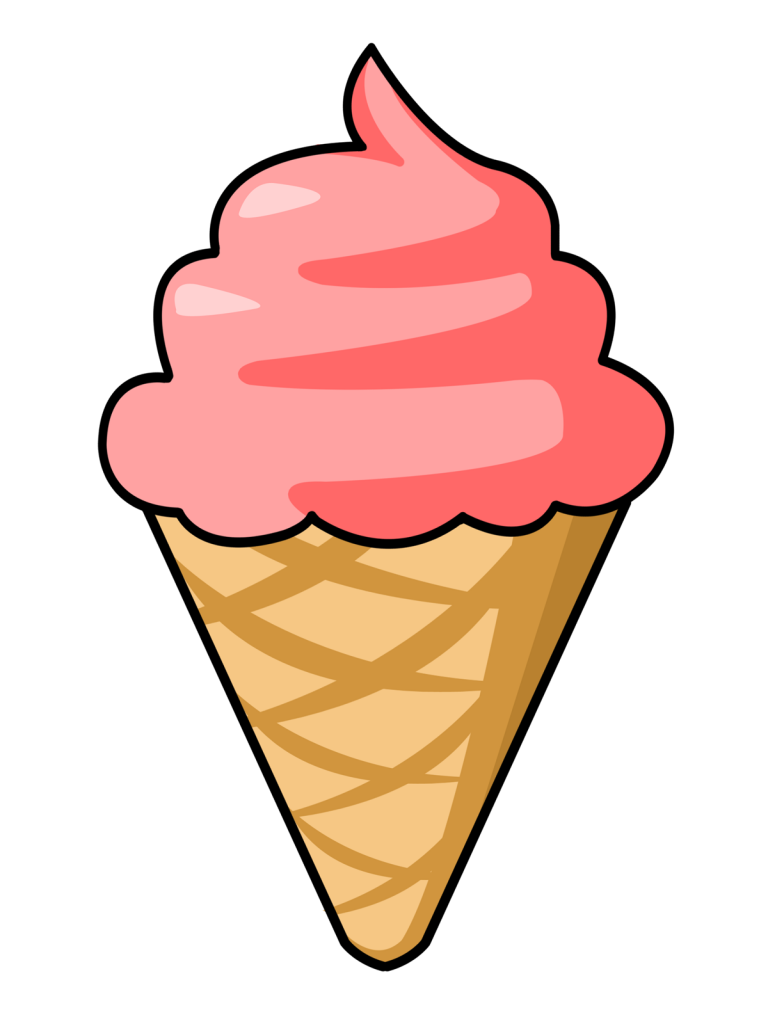 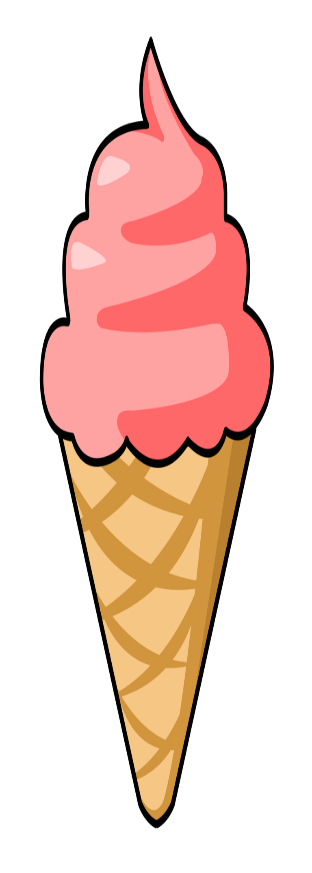 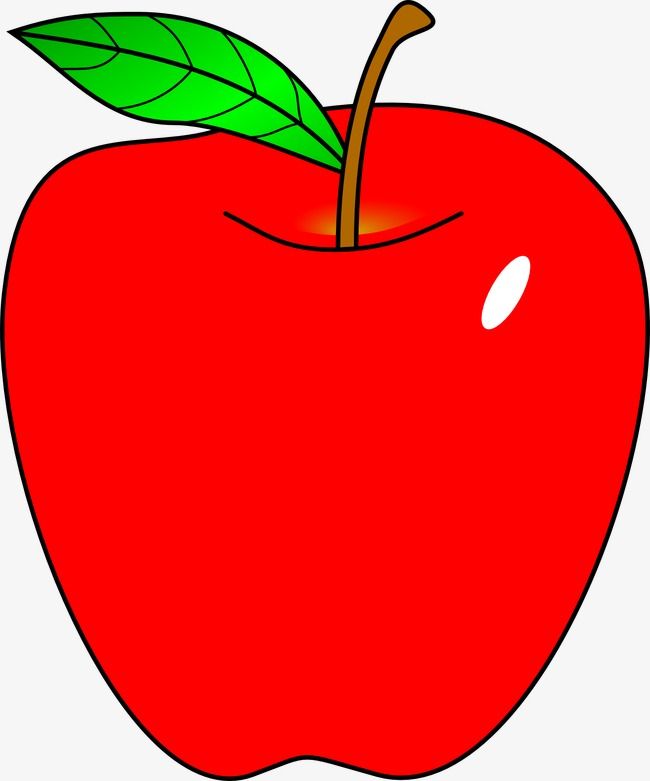 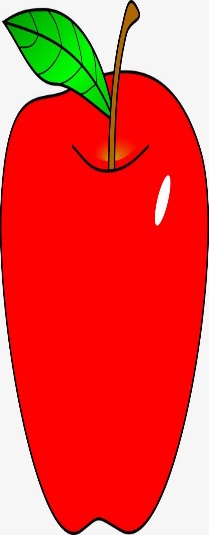 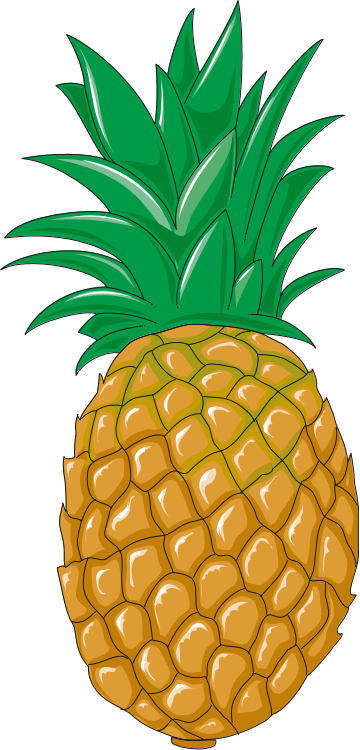 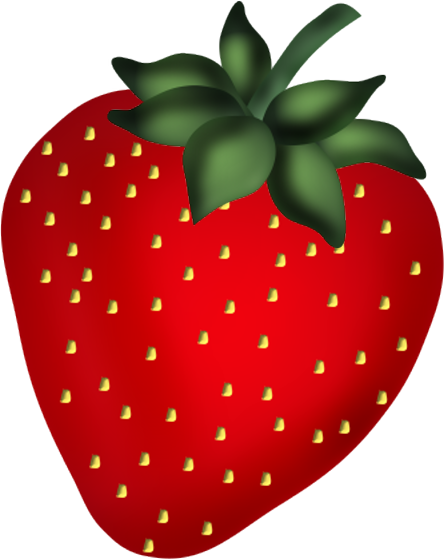 Sat 2= Hrvatski jezikPogledaj sliku pa odgovori na pitanja (učenik D.H.: znakuj). 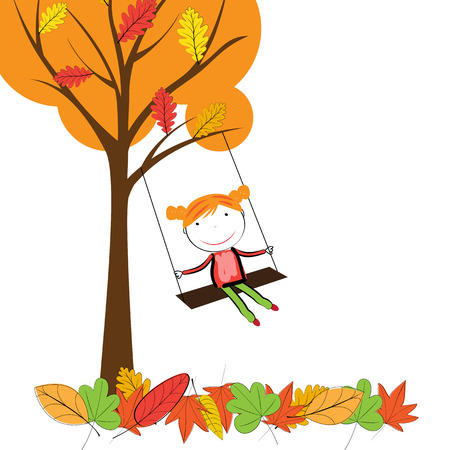 1. Koje je godišnje doba na slici?2. Što djevojčica na slici radi'3. Kakve je boje stablo na slici?4. Kojih je boja lišće na podu?Sat 3= Priroda i društvoIzreži sličice pa ih zalijepi pravilnim redoslijedom kojim pereš zube.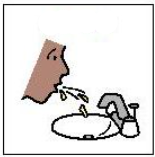 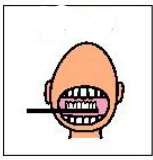 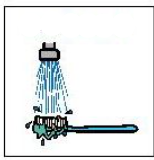 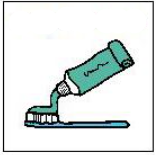 Sat 4= Glazbena kulturaPoslušaj pjesmicu   i ponavljaj riječi.Jedna vrana gakala
i po polju skakala
u to dođe crni kos
i ugrize vrani nos!

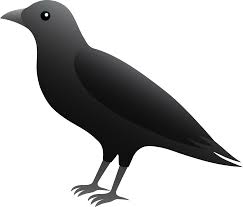 Sat 5=Likovna kulturaDovrši crtež kuće. Nacrtaj vrata i prozore. Na kraju oboji kuću. Neka bude što sličnija tvojoj kući.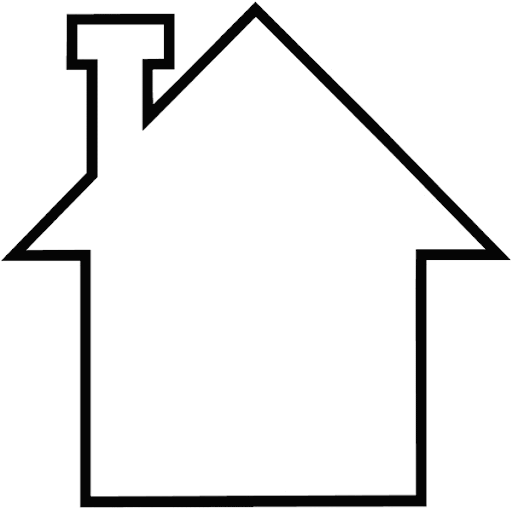 